Текст песни «Песенка о дружбе»  Всем скажи на свете, Песенка моя,       Всем скажи,        Что дети - лучшие друзья!Припев: Солнышко светит               Для всех ребят.               Все дети на свете               Дружить хотят!Мы зовем на праздникВсех своих друзей,       Вместе поиграем,        Будет веселей.Припев: Солнышко светит               Для всех ребят.               Все дети на свете               Дружить хотят!Если к нам все дети В гости прилетят,Вот какой большущий Будет детский сад!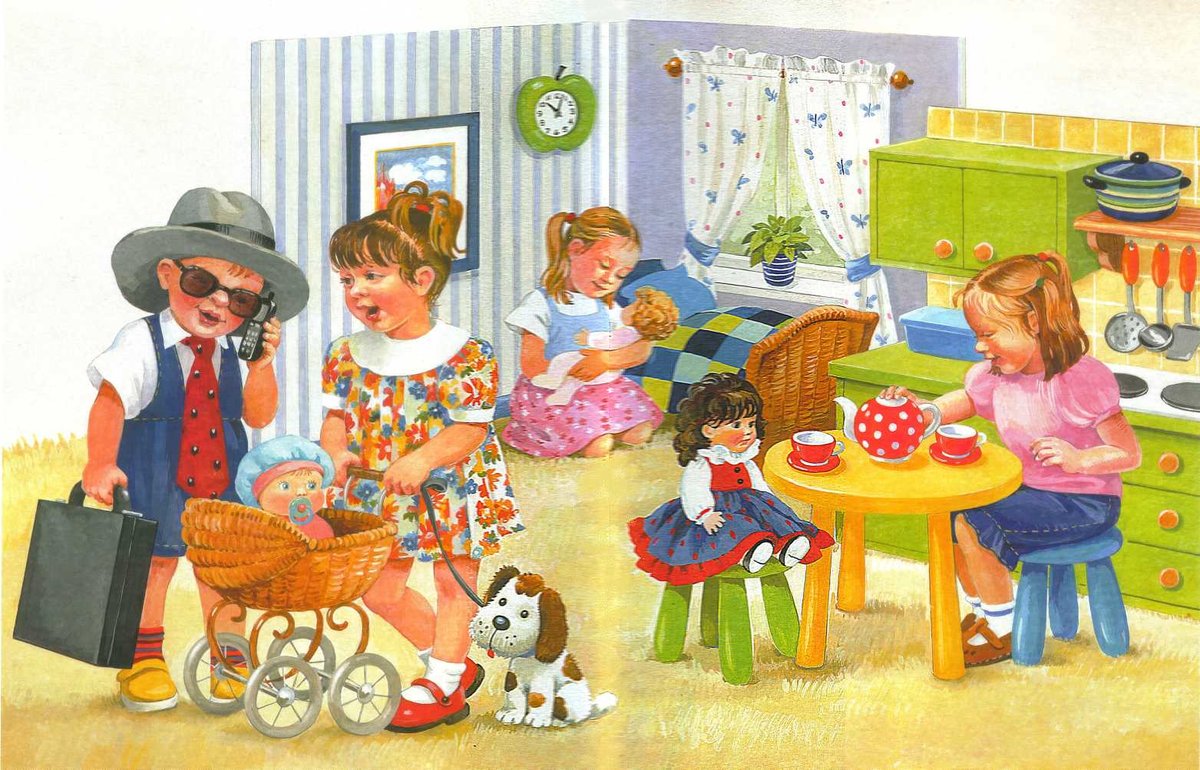 